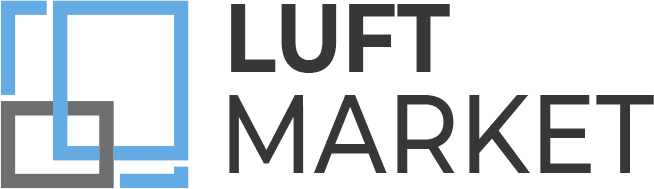 МИНЕРАЛЬНАЯ ВАТАДЛЯ ПЛОСКОЙ КРОВЛИHOTROCKОПТОВАЯ ПРОДАЖА СТРОЙМАТЕРИАЛОВПрайс-Лист действует с 14.03.2022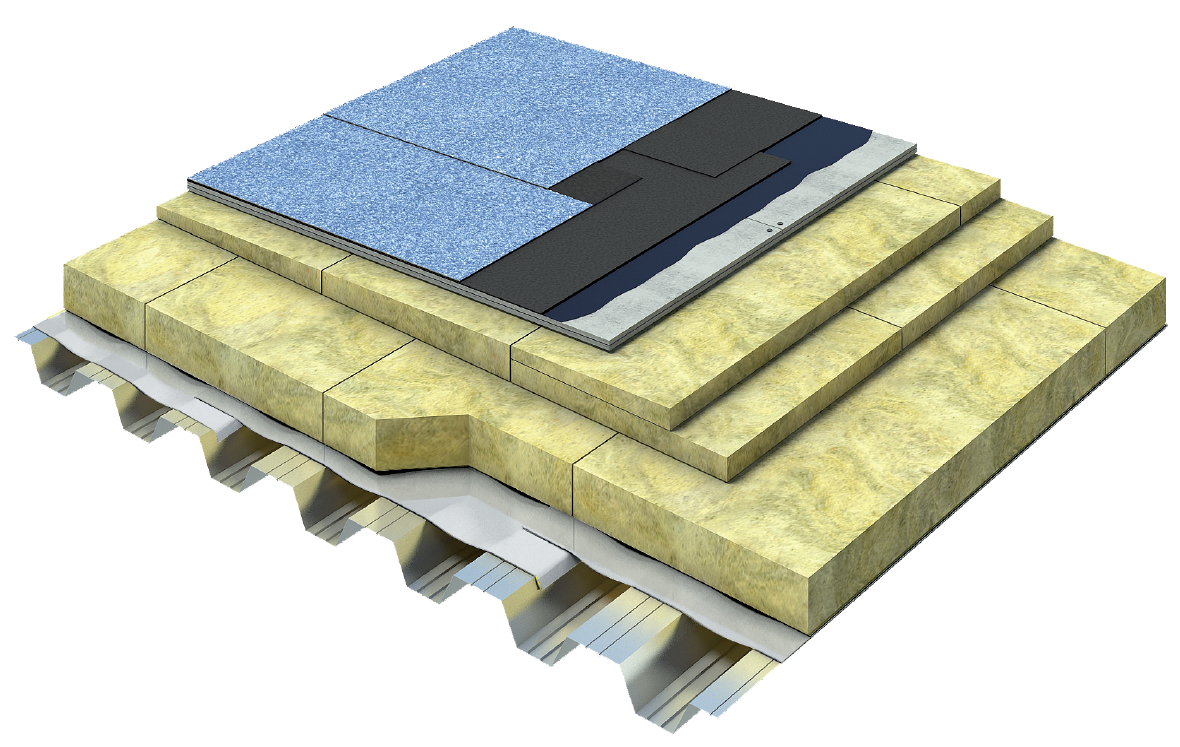 НаименованиеПлотностьРазмерДлина х ширинаТолщина плитыРазмер упаковкиЦена м3Самовывоз с завода г. ВязьмыЦена м3Со склада г. Реутов, МОHOTROCK Руф Н лайт1001200х600500,21670807 620HOTROCK Руф Н лайт1001200х6001000,21670807 620HOTROCK Руф Н лайт1001200х6001200,17370807 620HOTROCK Руф Н лайт1001200х6001500,21670807 620HOTROCK Руф Н   1101200х600500,21677308 280HOTROCK Руф Н   1101200х6001000,21677308 280HOTROCK Руф Н   1101200х6001200,17377308 280HOTROCK Руф Н   1101200х6001500,21677308 280HOTROCK Руф Н ПРО        1201200х600500,14483908 930HOTROCK Руф Н ПРО        1201200х6001000,14483908 930HOTROCK Руф Н ПРО        1201200х6001200,17383908 930HOTROCK Руф Н ПРО        1201200х6001500,21683908 930HOTROCK Руф С     1501200х600500,1441037010 910HOTROCK Руф С     1501200х6001000,1441037010 910HOTROCK Руф В лайт    1601200х600400,1441103011 560HOTROCK Руф В лайт    1601200х600500,1441103011 560HOTROCK Руф В                1701200Х600400,1441168012 220HOTROCK Руф В                1701200Х600500,1441168012 220оптово-розничная продажа строительных материаловсклад г. РЕУТОВ, УЛ. ФАБРИЧНАЯ, 6тел: +7 (495) 103-40-68оптово-розничная продажа строительных материаловсклад г. РЕУТОВ, УЛ. ФАБРИЧНАЯ, 6тел: +7 (495) 103-40-68оптово-розничная продажа строительных материаловсклад г. РЕУТОВ, УЛ. ФАБРИЧНАЯ, 6тел: +7 (495) 103-40-68оптово-розничная продажа строительных материаловсклад г. РЕУТОВ, УЛ. ФАБРИЧНАЯ, 6тел: +7 (495) 103-40-68оптово-розничная продажа строительных материаловсклад г. РЕУТОВ, УЛ. ФАБРИЧНАЯ, 6тел: +7 (495) 103-40-68оптово-розничная продажа строительных материаловсклад г. РЕУТОВ, УЛ. ФАБРИЧНАЯ, 6тел: +7 (495) 103-40-68оптово-розничная продажа строительных материаловсклад г. РЕУТОВ, УЛ. ФАБРИЧНАЯ, 6тел: +7 (495) 103-40-68оптово-розничная продажа строительных материаловсклад г. РЕУТОВ, УЛ. ФАБРИЧНАЯ, 6тел: +7 (495) 103-40-68